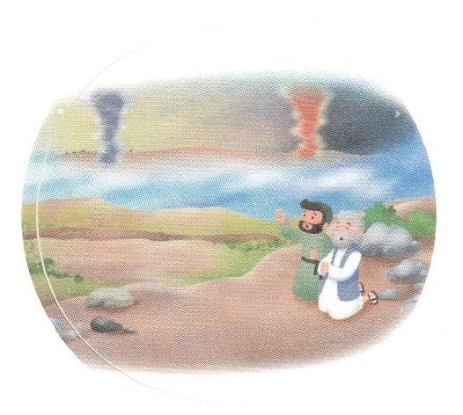 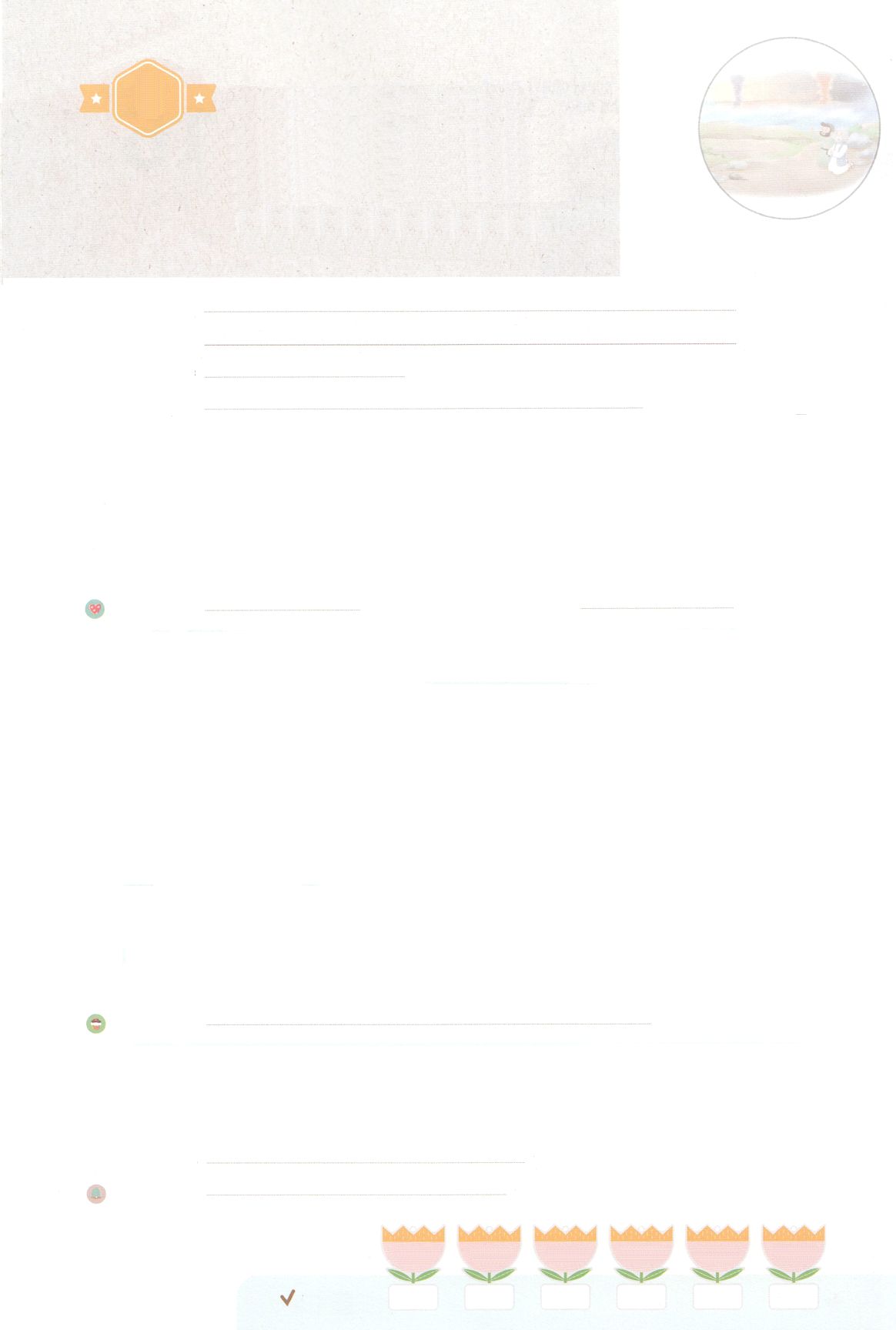 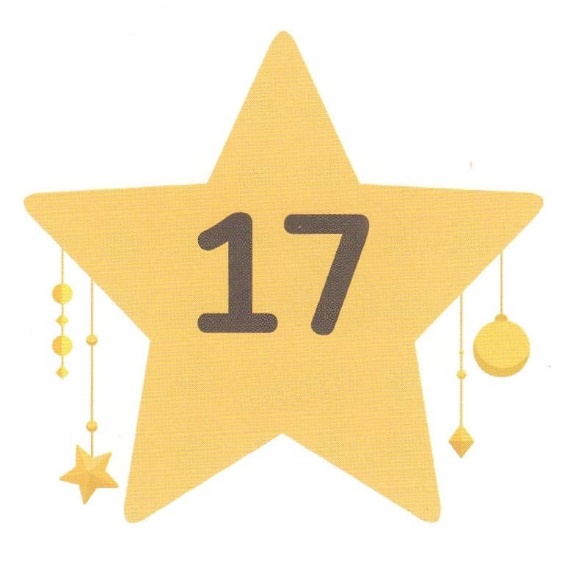 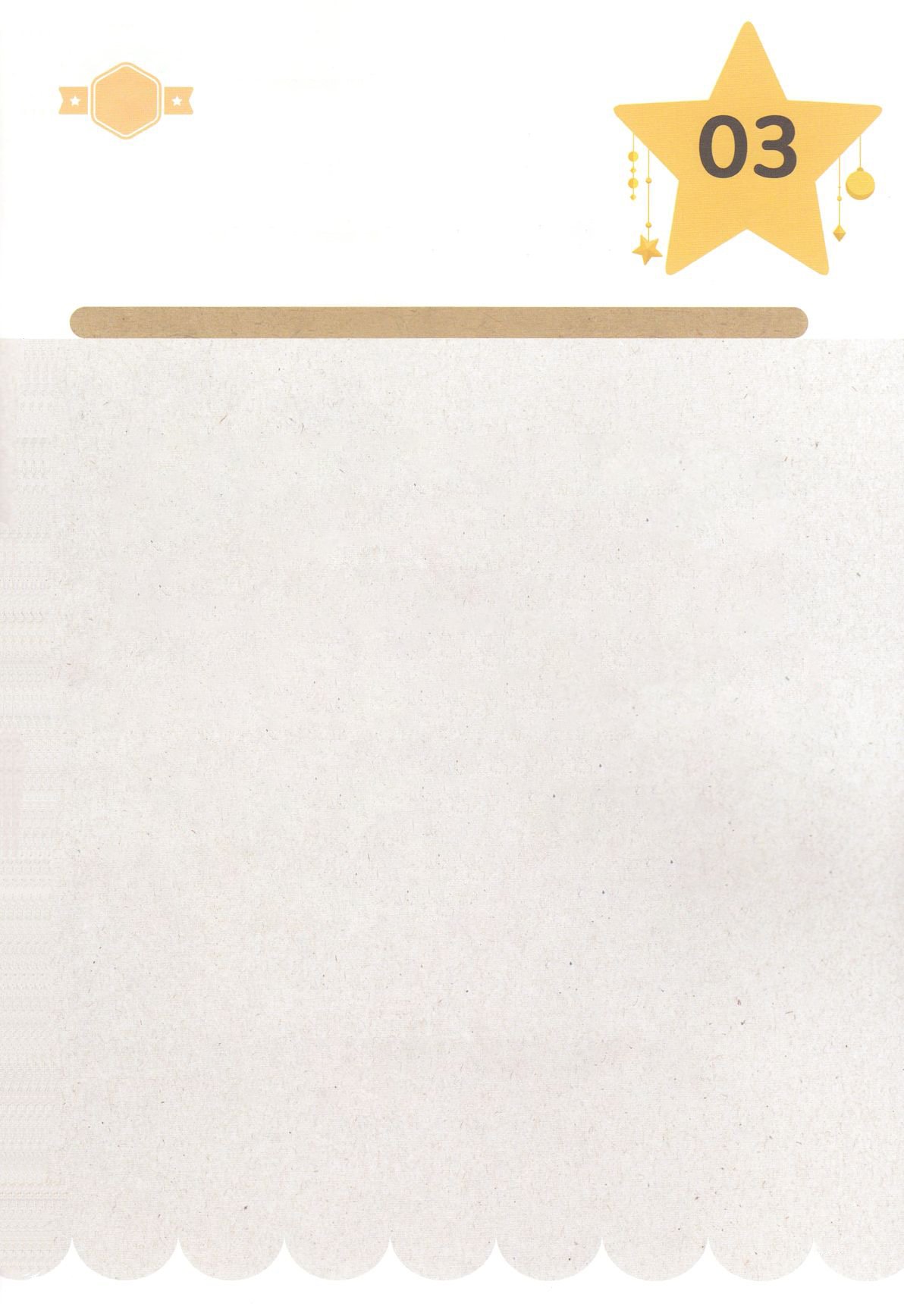 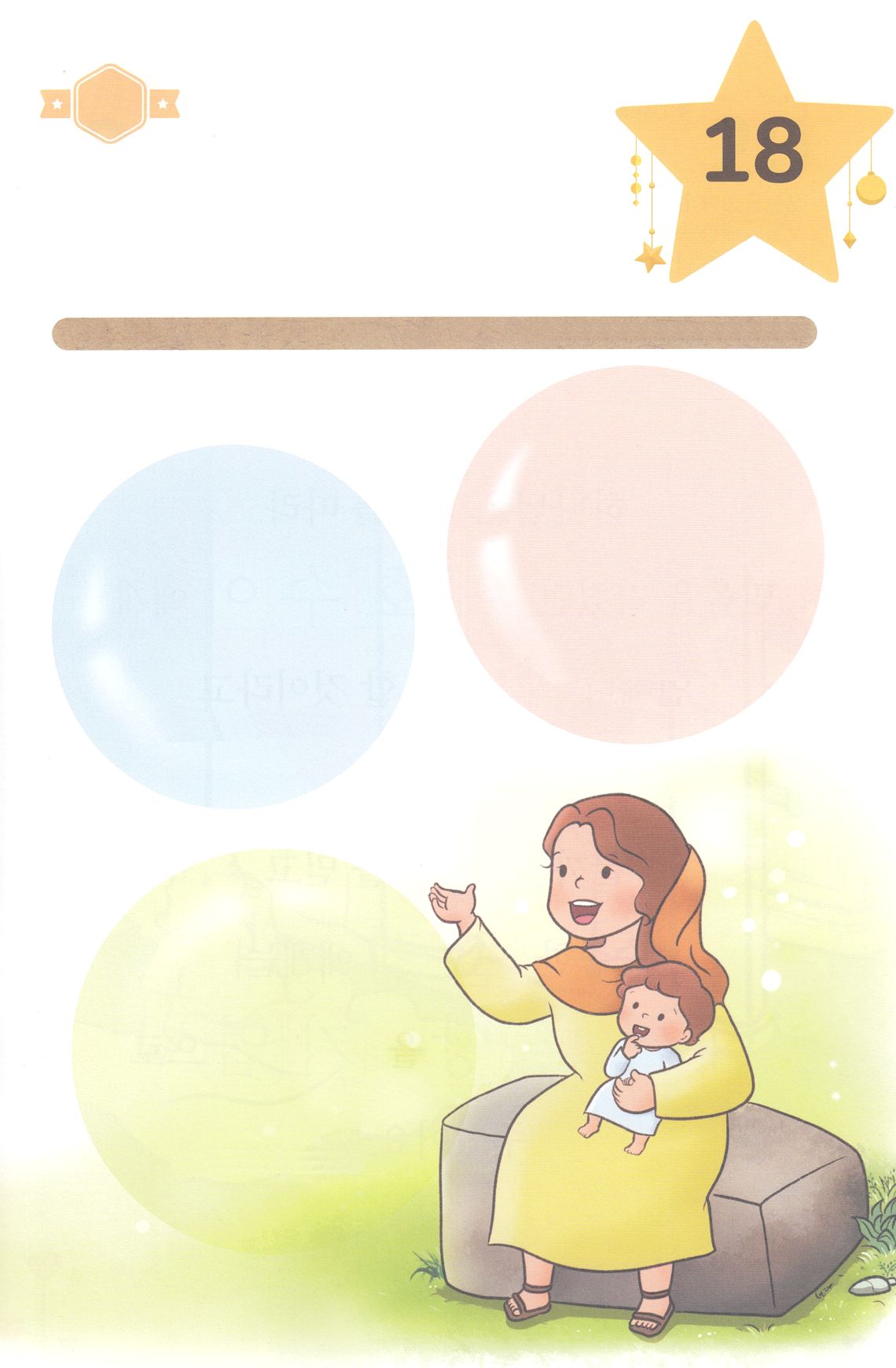 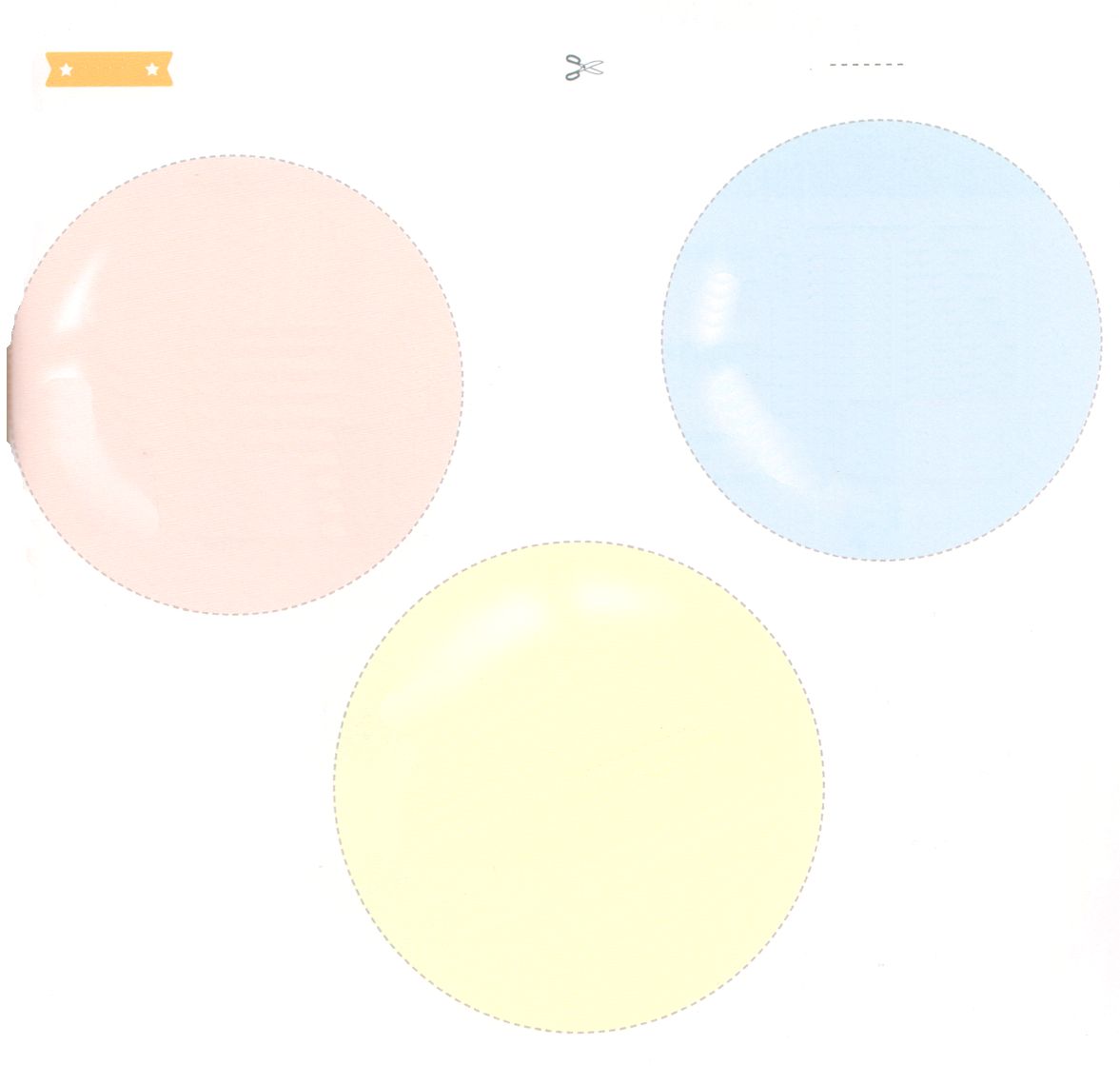 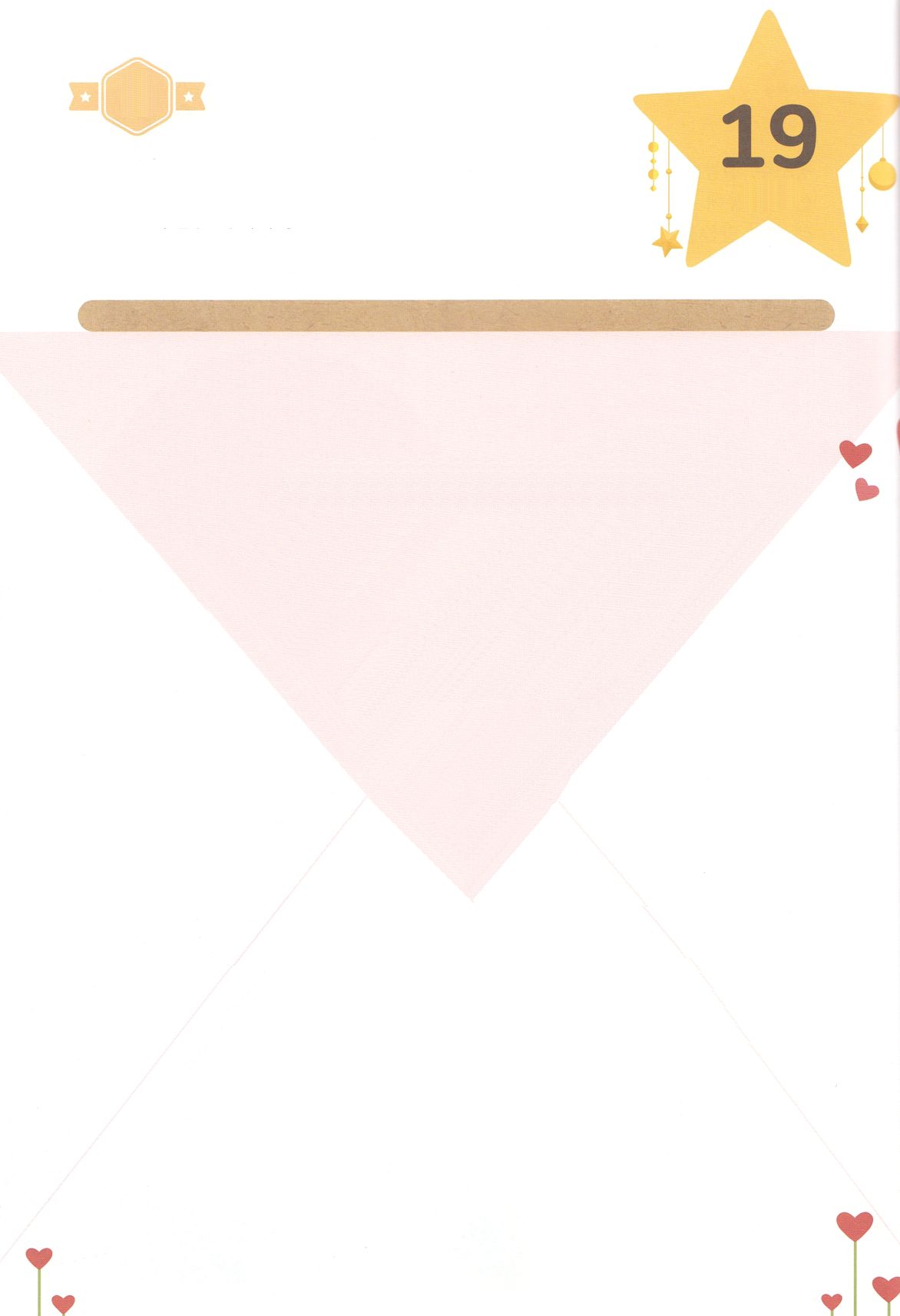 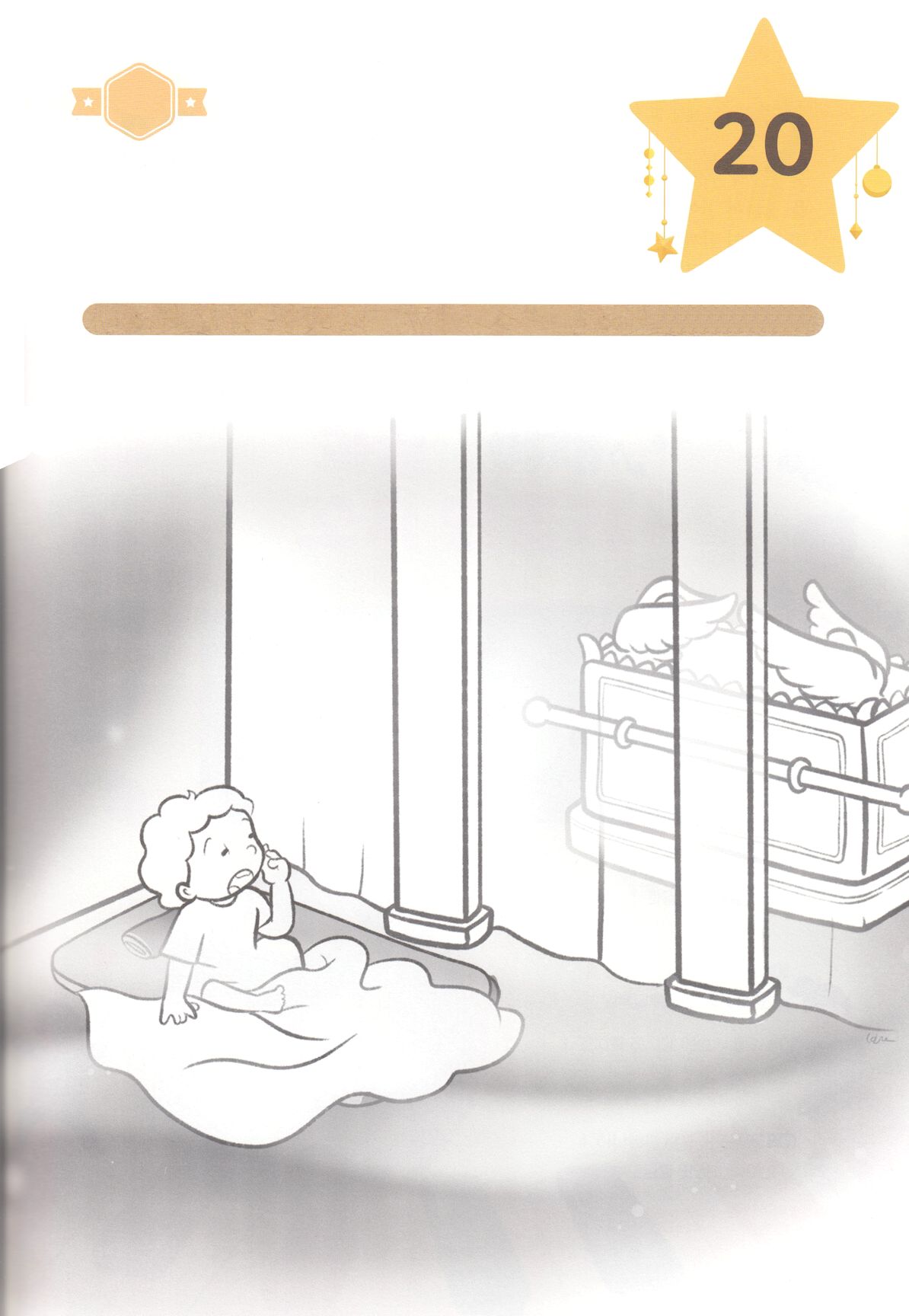 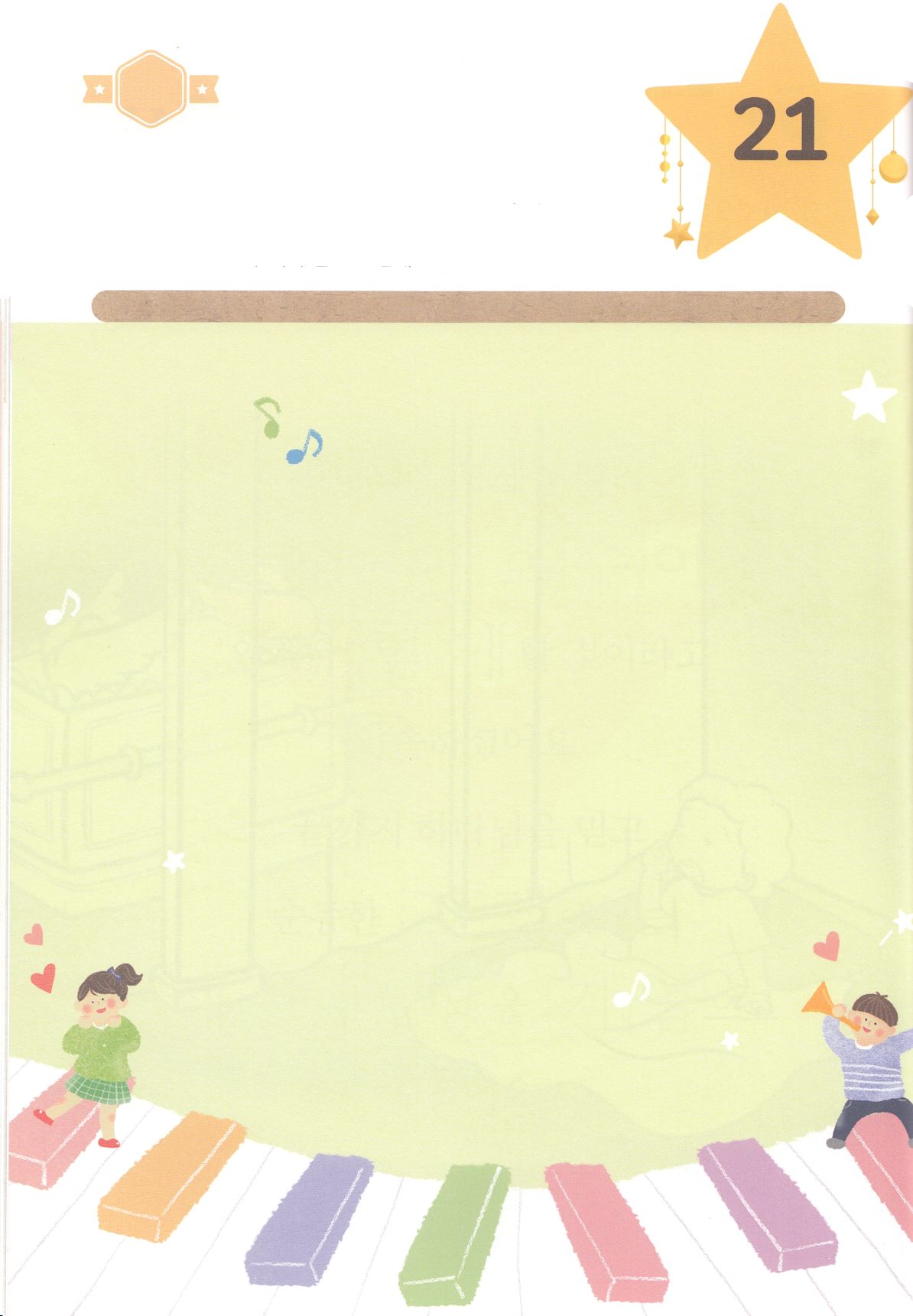 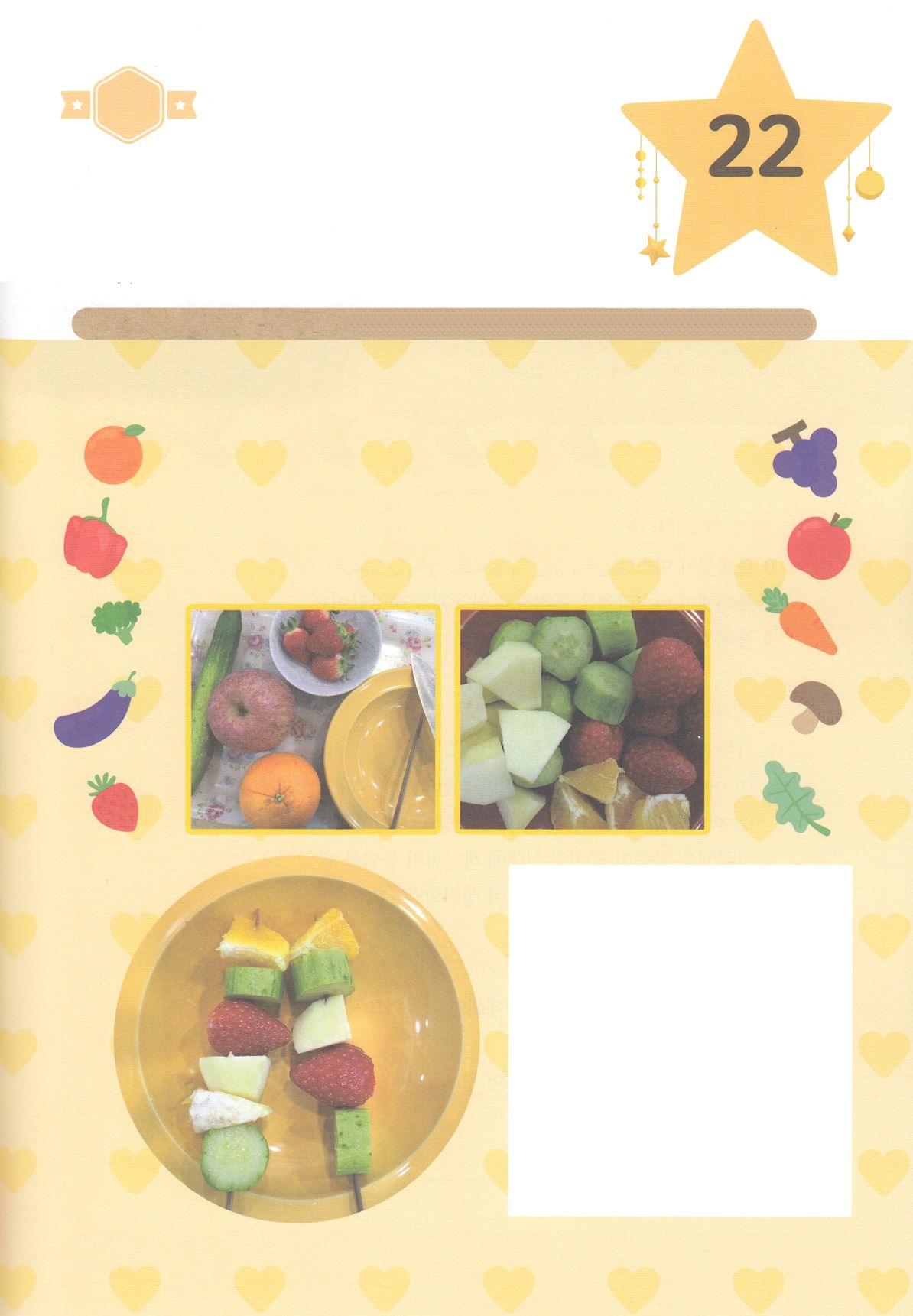 くふぁく